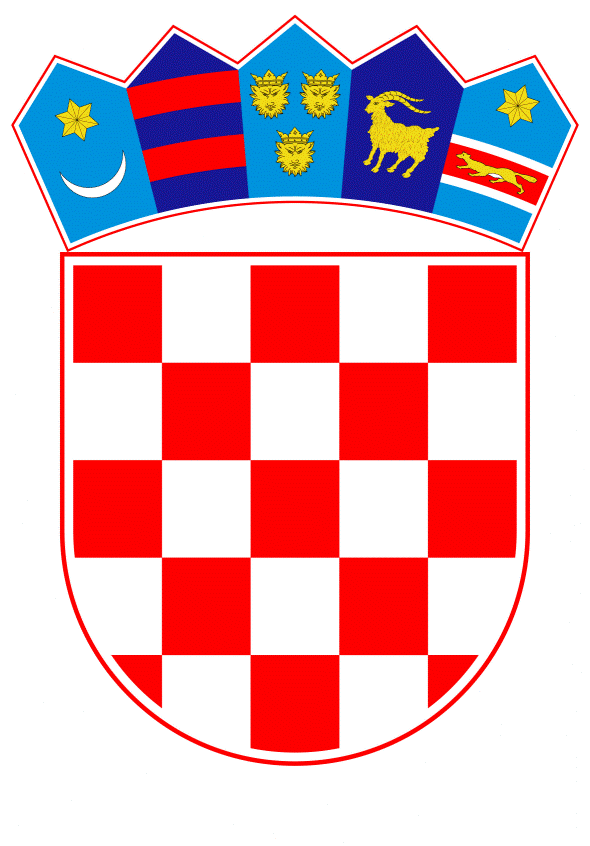 VLADA REPUBLIKE HRVATSKEZagreb, 4. svibnja 2023. PREDLAGATELJ:	Ministarstvo pravosuđa i upravePREDMET:		Prijedlog uredbe o izmjenama Uredbe o klasifikaciji radnih mjesta u lokalnoj i područnoj (regionalnoj) samoupraviBanski dvori | Trg Sv. Marka 2 | 10000 Zagreb | tel. 01 4569 222 | vlada.gov.hr										         PRIJEDLOGNa temelju članka 79. Zakona o službenicima i namještenicima u lokalnoj i područnoj (regionalnoj) samoupravi („Narodne novine“, br. 86/08., 61/11., 4/18. i 112/19.), Vlada Republike Hrvatske je na sjednici održanoj _________2023. donijelaU R E D B U o izmjenama Uredbe o klasifikaciji radnih mjesta u lokalnoj i područnoj (regionalnoj) samoupraviČlanak 1.U Uredbi o klasifikaciji radnih mjesta u lokalnoj i područnoj (regionalnoj) samoupravi („Narodne novine“, br. 74/10. i 125/14.), u članku 11. podstavku 1. riječi: „magistar struke ili stručni specijalist“ zamjenjuju se riječima: „sveučilišni diplomski studij ili sveučilišni integrirani prijediplomski i diplomski studij ili stručni diplomski studij“.                                                                    Članak 2.U članku 12. podstavku 1. riječi: „magistar struke ili stručni specijalist“ zamjenjuju se riječima: „sveučilišni diplomski studij ili sveučilišni integrirani prijediplomski i diplomski studij ili stručni diplomski studij“.                                                                     Članak 3.U članku 13. podstavku 1. točki a) riječi: „magistar struke ili stručni specijalist“ zamjenjuju se riječima: „sveučilišni diplomski studij ili sveučilišni integrirani prijediplomski i diplomski studij ili stručni diplomski studij“. U točki b) riječi: „sveučilišni prvostupnik struke ili stručni prvostupnik struke“ zamjenjuju se riječima: „sveučilišni prijediplomski studij ili stručni prijediplomski studij“.                                                                    Članak 4.U članku 15. podstavku 1. riječi: „magistar struke ili stručni specijalist“ zamjenjuju se riječima: „sveučilišni diplomski studij ili sveučilišni integrirani prijediplomski i diplomski studij ili stručni diplomski studij“.                                                                     Članak 5.U članku 16. podstavku 1. riječi: „magistar struke ili stručni specijalist“ zamjenjuju se riječima: „sveučilišni diplomski studij ili sveučilišni integrirani prijediplomski i diplomski studij ili stručni diplomski studij“.                                                                     Članak 6.U članku 17. podstavku 1. riječi: „magistar struke ili stručni specijalist“ zamjenjuju se riječima: „sveučilišni diplomski studij ili sveučilišni integrirani prijediplomski i diplomski studij ili stručni diplomski studij“.                                                                     Članak 7.U članku 18. stavku 1. podstavku 1. riječi: „magistar struke ili stručni specijalist“ zamjenjuju se riječima: „sveučilišni diplomski studij ili sveučilišni integrirani prijediplomski i diplomski studij ili stručni diplomski studij“. U stavku 2. riječ: „alineje“ zamjenjuje se riječju: „podstavka“, a riječi: „stekne akademski naziv magistar struke ili stručni specijalist“ zamjenjuju se riječima: „završi sveučilišni diplomski studij ili sveučilišni integrirani prijediplomski i diplomski studij ili stručni diplomski studij“.                                                                   Članak 8.Članak 20. mijenja se i glasi:„ Članak 20.U III. kategoriji radnih mjesta su radna mjesta koja obuhvaćaju izvršavanje administrativnih i jednostavnijih stručnih poslova te vođenje upravnog postupka i/ili rješavanje u jednostavnijim upravnim stvarima iz nadležnosti upravnog tijela.“.Članak 9.U članku 21. podstavku 1. riječi: „sveučilišni prvostupnik struke ili stručni prvostupnik struke“ zamjenjuju se riječima: „sveučilišni prijediplomski studij ili stručni prijediplomski studij“.Podstavak 2. mijenja se i glasi: „ - stupanj složenosti koji uključuje izvršavanje administrativnih i jednostavnijih stručnih poslova s ograničenim brojem međusobno povezanih različitih zadaća u čijem rješavanju se primjenjuje ograničen broj propisanih postupaka, utvrđenih metoda rada ili stručnih tehnika te vođenje upravnog postupka i/ili rješavanje u jednostavnijim upravnim stvarima iz nadležnosti upravnog tijela;“.                                                                    Članak 10.U članku 22. stavku 1. podstavku 1. riječi: „sveučilišni prvostupnik struke ili stručni prvostupnik struke“ zamjenjuju se riječima: „sveučilišni prijediplomski studij ili stručni prijediplomski studij ili stručni kratki studij“.Podstavak 2. mijenja se i glasi:„ – stupanj složenosti koji uključuje izričito određene poslove koji zahtijevaju primjenu jednostavnijih i precizno utvrđenih postupaka, metoda rada i stručnih tehnika te vođenje upravnog postupka i/ili rješavanje u jednostavnijim upravnim stvarima iz nadležnosti upravnog tijela;“.U stavku 2. riječ: „alineje“ zamjenjuje se riječju: „podstavka“, a riječi: „stekne naziv sveučilišni prvostupnik struke ili stručni prvostupnik struke“ zamjenjuju se riječima: „završi sveučilišni prijediplomski studij ili stručni prijediplomski studij ili stručni kratki studij“.                                                                    Članak 11.U članku 24. stavku 2. riječi: „imenovan sveučilišni prvostupnik struke, odnosno stručni prvostupnik struke koji“ zamjenjuju se riječima: „imenovana osoba koja završi sveučilišni prijediplomski studij ili stručni prijediplomski studij,“.    Članak 12.Općinski načelnici, gradonačelnici, odnosno župani uskladit će pravilnike o unutarnjem redu s odredbama ove Uredbe najkasnije u roku od tri mjeseca od dana stupanja na snagu ove Uredbe.                                                               Članak 13.Ova Uredba stupa na snagu osmoga dana od dana objave u „Narodnim novinama“.KLASA: URBROJ: Zagreb,								      PREDSJEDNIKmr.sc. Andrej PlenkovićO B R A Z L O Ž E N J E Ovim Prijedlogom predlažu se izmjene Uredbe o klasifikaciji radnih mjesta u lokalnoj i područnoj (regionalnoj) samoupravi („Narodne novine“,  br. 74/10. i 125/14.).Predlaže se usklađivanje uvjeta stručnog znanja propisanog za radna mjesta u upravnim tijelima jedinica lokalne i područne (regionalne) samouprave sa Zakonom o visokom obrazovanju i znanstvenoj djelatnosti („Narodne novine“, broj 119/22.) te se umjesto stečenog stručnog naziva propisuju vrste studija, čime se obuhvaćaju i akademski nazivi doktor uz naznaku struke, sveučilišni magistar inženjer uz naznaku struke i magistar inženjer uz naznaku struke.Time se također na jednostavniji način može utvrditi prevođenje dosadašnjih stručnih naziva primjenom prijelaznih odredbi zakona kojima se uređuje znanstvena djelatnost i visoko obrazovanje.Pored toga, predlaže se mogućnost vođenja upravnog postupka i rješavanja u jednostavnijim upravnim stvarima na radnim mjestima stručni suradnik i viši referent.